 COORDINATING COUNCILUse   AMAZON SMILE   to raise funds for Holiday Baskets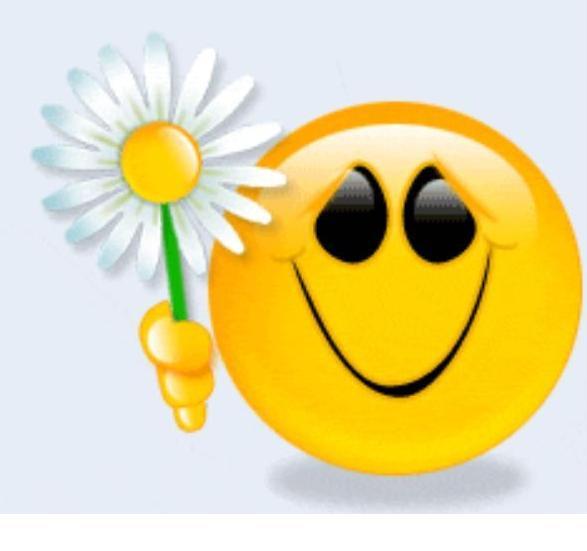 Dear Everyone,When you shop at Amazon Smile, you get the same wonderful discounts, but a portion of the cost goes to help fund Holiday Baskets.This is such an easy way to help and still shop quickly online and get good deals!Think of us when buying holiday gifts for family and friends too.Call 818-216-9377  or email ccholidaybaskets@aol.com with questions….just go to the website  and sign up for Burbank Coordinating Council today!!!					smile.amazon.com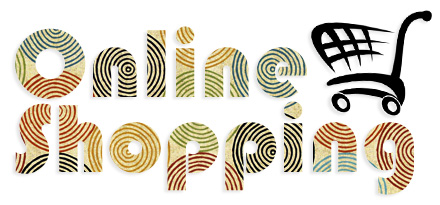 